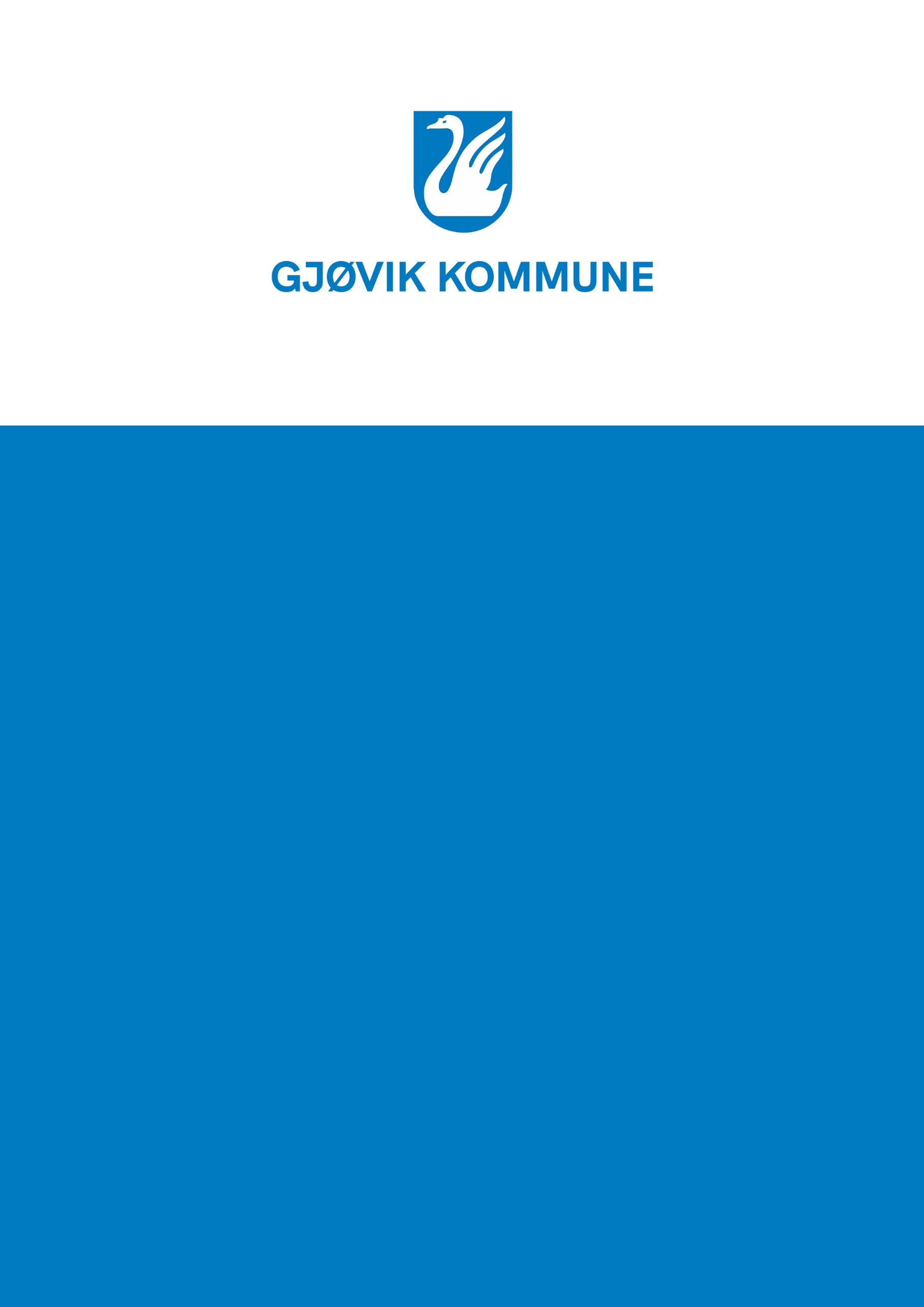 PlanbestemmelserDetaljregulering for xxxx	Plandato:	Siste revisjonsdato:	Vedtatt:		Plan-ID:	Rød skrift er veiledende og skal fjernes.Malen må suppleres og justeres ved behov.La følgende setning stå hvis det er aktuelt:Gjeldende kommuneplans bestemmelser gjelder der det er temaer i planen som ikke har egne reguleringsbestemmelser. Dette gjelder for blant annet parkering (fjern siste setning hvis det er egne parkeringsbestemmelser i planen). Planens hensiktHva som er hovedhensikten med planen. Utfyllende beskrivelse skal fremgå av planbeskrivelsen. Hensikt med planen kan sammenlignes med formål med lover/forskrifter, som alltid er § 1.Fellesbestemmelser for hele planområdetFellesbestemmelser er bestemmelser som gjelder for hele planområdet. Bestemmelsene kan omfatte:Funksjons- og kvalitetskrav (§ 12-7 nr. 4)Universell utforming[Bestemmelse][Bestemmelse]Estetisk utforming[Bestemmelse][Bestemmelse]Terrengbehandling[Bestemmelse][Bestemmelse]Overvannshåndtering[Bestemmelse][Bestemmelse]Verneverdier kulturmiljø/naturmangfold (§ 12-7 nr. 6)[Bestemmelse][Bestemmelse]Byggegrenser (§ 12-7 nr. 2) Eksempelvis mot veg eller jernbane. Byggegrenser angis om mulig kun på plankartet. Utfyllende verbale bestemmelser kan ved behov angis her.[Bestemmelse][Bestemmelse]Miljøkvalitet (§ 12-7 nr. 3)For eksempel knyttet til støy og forurensning.[Bestemmelse][Bestemmelse]Samfunnssikkerhet (§ 12-7 nr. 1, 2, 4)For eksempel knyttet til flom eller skred/ras.[Bestemmelse][Bestemmelse]Vannbåren varme og fjernvarme (§ 12-7 nr. 8) [Bestemmelse][Bestemmelse]Krav om undersøkelser før/ved gjennomføring av planen (§ 12-7 nr. 12)[Bestemmelse][Bestemmelse]Krav om detaljreguleringBare aktuelt i områderegulering.Krav om detaljregulering (felt x, x /område #, # etc.)Hvilke felt (formålsflater/bestemmelsesområder) det blir krevd detaljregulering for (§12-7 nr. 11)[Bestemmelse]Eventuelle krav til detaljreguleringen utover fellesbestemmelsene som er gitt for hele planområdet. Dette vil være retningslinjer/føringer for detaljregulering. (§12-7 nr. 11)[Bestemmelse]Bestemmelser til arealformålBebyggelse og anlegg (§ 12-5 nr. 1)Fellesbestemmelser for bebyggelse og anlegg (felt x, x, x, x, etc.) Bestemmelser som gjelder særskilt for alle områder for bebyggelse og anlegg, kan eksempelvis omfatte:Grad av utnytting (§ 12-7 nr. 1)Enten for hver tomt, eller for det arealet som er avsatt til byggeområde.[Bestemmelse][Bestemmelse]Funksjons- og kvalitetskrav (§ 12-7 nr. 4, 7)Uteoppholdsareal og lekeplasser [Bestemmelse][Bestemmelse]Parkering og sykkelparkering[Bestemmelse][Bestemmelse]Renovasjon[Bestemmelse][Bestemmelse]Dokumentasjonskrav og særskilt underlag til byggesaksbehandlingen (§ 12-7 nr. 12)Kan omfatte blant annet krav til: takplanutomhusplankvalitetsprogram for miljø og energiplan for overvannshåndteringmarksikringsplan[Bestemmelse][Bestemmelse]<Arealformål> (felt x, x, etc.)Bestemmelser som gjelder særskilt for enkelte felt, alene eller flere sammen, kan eksempelvis omfatte:Utforming (§12-7 nr. 1):Type bebyggelse[Bestemmelse][Bestemmelse]Grad av utnytting[Bestemmelse][Bestemmelse]Plassering[Bestemmelse][Bestemmelse]Byggehøyder [Bestemmelse][Bestemmelse]Takform og/eller møneretning[Bestemmelse][Bestemmelse]Materialbruk[Bestemmelse][Bestemmelse]Andre krav om utforming[Bestemmelse][Bestemmelse]Funksjons- og kvalitetskrav (§ 12-7 nr. 4, 5):Adkomst[Bestemmelse][Bestemmelse]Tilgjengelighet[Bestemmelse][Bestemmelse]Hensyn til eksisterende vegetasjon og terreng[Bestemmelse][Bestemmelse]Boligkvalitet (§ 12-7 nr. 5)Tetthet, antall og boligsammensetning/størrelse[Bestemmelse][Bestemmelse]Tilgjengelighet[Bestemmelse][Bestemmelse]Andre forhold knyttet til byggegrenser, miljøkvalitet, samfunnssikkerhet og verneverdier som gjelder dette/disse byggeområdene spesielt (§ 12-7 nr. 2, 3, 4, 6)[Bestemmelse][Bestemmelse]Juridiske linjer, eksempelvis støyskjerm, støttemur, sikringsgjerde (§§ 12-7 nr. 1 og 4)[Bestemmelse][Bestemmelse]Om området/områdene skal være offentlige eller felles (§ 12-7 nr. 14)For fellesområder angis hvilke eiendommer eierfellesskapet omfatter.[Bestemmelse][Bestemmelse]Samferdselsanlegg og teknisk infrastruktur (§ 12-5 nr. 2)Fellesbestemmelser for samferdselsanlegg og teknisk infrastruktur (felt x, x, x, x, etc.)Bestemmelser som gjelder særskilt for alle områder for samferdselsanlegg og teknisk infrastruktur, kan eksempelvis omfatte:Utforming (§12-7 nr. 1)For eksempel krav til opparbeidingen.[Bestemmelse][Bestemmelse]Funksjons- og kvalitetskrav (§ 12-7 nr. 4)For eksempel stigningsforhold, krav til type dekke osv.[Bestemmelse][Bestemmelse]Unntak fra søknadsplikt etter plan- og bygningsloven (§§ 20-6 og 20-7)[Bestemmelse][Bestemmelse]Dokumentasjonskrav (§ 12-7 nr. 12)[Bestemmelse][Bestemmelse]Juridiske linjer, eksempelvis støyskjerm, støttemur, sikringsgjerde (§§ 12-7 nr. 1 og 4)[Bestemmelse][Bestemmelse]<Arealformål>, (felt x, x, etc.)Bestemmelser som gjelder særskilt for enkelte felt, alene eller flere sammen, kan eksempelvis omfatte:Utforming (§12-7 nr. 1)Arealbruk [Bestemmelse][Bestemmelse]Funksjons- og kvalitetskrav (§ 12-7 nr. 4)Stigningsforhold, krav til type dekke, frisikt[Bestemmelse][Bestemmelse]Trafikkregulerende tiltak (§ 12-7 nr. 7)Krav til fartsdempende tiltak[Bestemmelse][Bestemmelse]Parkeringsbestemmelser[Bestemmelse][Bestemmelse]Om området/områdene skal være offentlige eller felles (§ 12-7 nr. 14)For fellesområder angis hvilke eiendommer eierfellesskapet omfatter.Grønnstruktur (§ 12-5 nr. 3)Fellesbestemmelser for grønnstruktur (felt x, x, x, x, etc.)Bestemmelser som gjelder særskilt for alle områder for grønnstruktur, kan eksempelvis omfatte:Utforming (§12-7 nr. 1)Arealbruk[Bestemmelse][Bestemmelse]Krav og vilkår til opparbeiding[Bestemmelse][Bestemmelse]Funksjons- og kvalitetskrav (§ 12-7 nr. 4)[Bestemmelse][Bestemmelse]DokumentasjonskravEksempelvis krav om landskapsplan.[Bestemmelse][Bestemmelse]<Arealformål>, (felt x, x, etc.)Bestemmelser som gjelder særskilt for enkelte felt, alene eller flere sammen, kan eksempelvis omfatte:Utforming (§12-7 nr. 1)Arealbruk[Bestemmelse][Bestemmelse]Om området/områdene skal være offentlige eller felles (§ 12-7 nr. 14) [Bestemmelse][Bestemmelse]Retningslinjer for særlige drifts- og skjøtselstiltak (§ 12-7 nr. 9)[Bestemmelse][Bestemmelse]Forsvaret (§ 12-5 nr. 4)Fellesbestemmelser for forsvaret (felt x, x, x, etc.)Bestemmelser som gjelder særskilt for alle områder for Forsvaret, kan eksempelvis omfatte:Lokalisering og utforming av bygg og anlegg (§ 12-7 nr. 1)Arealbruk[Bestemmelse][Bestemmelse]Unntak fra søknadsplikt etter plan- og bygningsloven (§§ 20-6 og 20-7)[Bestemmelse][Bestemmelse]Vilkår for bruk av arealer og anlegg (§ 12-7 nr. 2)[Bestemmelse][Bestemmelse]Funksjons- og kvalitetskrav (§ 12-7 nr. 4)Beredskap og sikkerhet[Bestemmelse][Bestemmelse]Miljøtiltak[Bestemmelse][Bestemmelse]<Arealformål>, felt x, x, etc.Bestemmelser som gjelder særskilt for enkelte felt, alene eller flere sammen, kan eksempelvis omfatte:Utforming (§12-7 nr. 1):Arealbruk[Bestemmelse][Bestemmelse]Grad av utnytting[Bestemmelse][Bestemmelse]Landbruks-, natur- og friluftformål (§ 12-5 nr. 5)Fellesbestemmelser for landbruks-, natur- og friluftsområder (felt x, x, x, etc.) Bestemmelser som gjelder særskilt for alle landbruks-, natur- og friluftsområder, kan eksempelvis omfatte:Vilkår for bruk av arealer (§ 12-7 nr. 2)[Bestemmelse][Bestemmelse]Retningslinjer for særlige drifts- og skjøtselstiltak (§ 12-7 nr. 9)[Bestemmelse][Bestemmelse]<Arealformål> (felt x, x, etc.)Bestemmelser som gjelder særskilt for enkelte felt, alene eller flere sammen, kan eksempelvis omfatte:Lokalisering og utforming av bebyggelse og anlegg til landbruk (§ 12-7 nr. 1)[Bestemmelse][Bestemmelse]Nydyrking (§ 12-7 nr. 1)[Bestemmelse][Bestemmelse]Bestemmelser om arealbruk, plassering, grad av utnytting og vilkår for bebyggelse i områder for spredt utbygging av boliger, fritidsboliger og næringsvirksomhet innenfor LNF-formål (§ 12-7 nr. 1, 2)[Bestemmelse][Bestemmelse]Bruk og vern av sjø og vassdrag, med strandsone (§ 12-5 nr. 6)Fellesbestemmelser for bruk og vern av sjø og vassdrag (Felt x, x, x, etc.) og/eller bestemmelser for <Arealformål>, felt x, x, etc.Bestemmelser som gjelder særskilt for enkelte felt, alene eller flere sammen, kan eksempelvis omfatte:Utforming og vilkår for bruk av arealer (§ 12-7 nr. 1, 2)[Bestemmelse][Bestemmelse]Retningslinjer for særlige drifts- og skjøtselstiltak (§ 12-7 nr. 9)[Bestemmelse][Bestemmelse]Kombinerte hovedformål (§ 12-5)Fellesbestemmelser for kombinerte hovedformål (felt x, x, x, etc.) og/eller bestemmelser for <Arealformål>, felt x, x, etc.[Bestemmelse][Bestemmelse]Bestemmelser til hensynssoner (§§12-6, 12-7 og 11-8)Gi nødvendige bestemmelser til planens hensynssoner slik at hensynssonene får rettslig innhold.Sikrings-, støy- og faresoner (§ 11-8 a) (sone x, x)Krav eller forbud for å ivareta sikkerhet og avverge fare. [Bestemmelse][Bestemmelse]Særlige krav til infrastruktur (§ z11-8 b) (sone x, x)Nærmere angitte løsninger for infrastruktur. [Bestemmelse][Bestemmelse]Særlige hensyn til landbruk, friluftsliv, grønnstruktur, landskap eller bevaring av naturmiljø eller kulturmiljø (§ 11-8 c) (sone x, x)Som angir hensynOm tilrettelegging for eller begrensing av ferdsel Om bruk og vern[Bestemmelse][Bestemmelse]Båndlagte områder eller båndlegging i påvente av vedtak (§ 11-8 d) (sone x, x)Rådighetsbegrensninger som gjelder inntil forvaltningsvedtak er gjortHvilke tiltak/virksomheter som er tillatt eller forbudt i henhold til båndlegging etter annen lov[Bestemmelse][Bestemmelse]Krav om felles planlegging (§ 11-8 e) (sone x, x)Krav om at området skal planlegges samlet (bare aktuelt i områderegulering).[Bestemmelse][Bestemmelse]Bestemmelser til bestemmelsesområderGi nødvendige bestemmelser til planens bestemmelsesområder slik at områdene får et rettslig innhold.Bestemmelser til bestemmelsesområde (område #x, #x)Bestemmelser og eller retningslinjer særskilt knyttet til et avgrenset område innenfor et, eller på tvers av flere arealformål (§12-7 nr 1-14).[Bestemmelse][Bestemmelse]RekkefølgebestemmelserAlle rekkefølgebestemmelser som gjelder for planområdet samles i dette kapitlet (§ 12-7 nr. 10).Før opprettelse av eiendommer (felt x, x, x)[Bestemmelse][Bestemmelse]Før rammetillatelse (felt x, x, x)[Bestemmelse][Bestemmelse]Før igangsettingstillatelse (felt x, x, x)[Bestemmelse][Bestemmelse]Før bebyggelse tas i bruk (felt x, x, x)[Bestemmelse][Bestemmelse]Rekkefølge i tid (felt x, x x)Typisk gjelder dette hvilke utbyggingsområder (felt) som skal bygges ut i hvilken rekkefølge.[Bestemmelse][Bestemmelse]<Annet rekkefølgetema> (felt x, x, x)Eksempelvis bruk av matrise for å angi hvilke rekkefølgebestemmelser som gjelder for hvilke felt for å gi god oversikt over rekkefølgebestemmelser i omfattende planer.[Bestemmelse][Bestemmelse]Dokumenter som gis juridisk virkning gjennom henvisning i bestemmelseneDokumenter som gis juridisk virkning gjennom henvisning i planbestemmelsene, for eksempel illustrasjonsplan eller geoteknisk rapport, listes opp her med navn, dato og eventuelt rapportnummer.